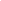 Risk AssessmentRisk AssessmentRisk AssessmentRisk AssessmentRisk AssessmentRisk Assessment for the activity ofSUBLDS (Southampton University Ballroom and Latin Dance Soc)SUBLDS (Southampton University Ballroom and Latin Dance Soc)Date30/08/2020Unit/Faculty/DirectorateUSD (University of Southampton Dance)AssessorLine Manager/Supervisor Lily Stevens (Dance Representative)Signed offPART A PART A PART A PART A PART A PART A PART A PART A PART A PART A PART A (1) Risk identification(1) Risk identification(1) Risk identification(2) Risk assessment(2) Risk assessment(2) Risk assessment(2) Risk assessment(3) Risk management(3) Risk management(3) Risk management(3) Risk managementHazardPotential ConsequencesWho might be harmed?(user; those nearby; those in the vicinity; members of the public)InherentInherentInherentResidualResidualResidualFurther controls (use the risk hierarchy)HazardPotential ConsequencesWho might be harmed?(user; those nearby; those in the vicinity; members of the public)LikelihoodImpactScoreControl measures (use the risk hierarchy)LikelihoodImpactScoreFurther controls (use the risk hierarchy)COVID - 19Catching, propagation, illness. Members of the public3412Ensure all members are wearing masks on entry/exit, unless exempt following government guidance and whilst dancing in a socially distanced manner.hand sanitiser at entrance and exittwo-way system in and out of the rooms include a maximum number of dancers to be in the room at one time practise social distancing as described by government guidelines248Have a supply of masks at the sign-up desk for individuals that are missing this during session apart from exceptions mentioned previously.ensure that dancers are aware of the risk assessment and agree verbally to all of the rules outlined by the society prior to lesson paymentMinor falls or incidents of tripping overMinor bruising or cuts due to fallsUser and their partner224ensure there is a first aid kit in the room and a first aid appointed officerallow for space and time to recuperate111ensure all members are aware of the designated first aid officer for help and supportMajor falls or incidents of tripping overSprained ankles/ ligamentsUser and their partner236ensure the first aid officer is calledensure an ambulance is called for advice or transport to appropriate services122ensure the society member is checked on and that there is an appropriate medical certificate to resume activityPhysical exertion. Asthma attacks or heart issues due to physical exertion User122ask all competitors or dancers to outline any health issues they may encounter in the sign-up form so that the health and safety officer can oversee and check-in with the dancer ensure there is an extra inhaler in the kit bag for every competition if there is a sufferer. 122continually check in with the dancers at competitions and lessons to make sure their underlying symptoms are in checkPART B – Action PlanPART B – Action PlanPART B – Action PlanPART B – Action PlanPART B – Action PlanPART B – Action PlanPART B – Action PlanPART B – Action PlanRisk Assessment Action PlanRisk Assessment Action PlanRisk Assessment Action PlanRisk Assessment Action PlanRisk Assessment Action PlanRisk Assessment Action PlanRisk Assessment Action PlanRisk Assessment Action PlanPart no.Action to be taken, incl. CostBy whomTarget dateTarget dateReview dateOutcome at review dateOutcome at review date1Purchasing of hand sanitiser and masks to be used (approx. £15)All members1/08/20201/08/20202 and 3First aid kit (already supplied)All members1/08/20201/08/20204Medication supplied from member as a backupSpecific members5/08/20205/08/2020Responsible manager’s signature: 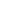 Responsible manager’s signature: Responsible manager’s signature: Responsible manager’s signature: Responsible manager’s signature: Responsible manager’s signature: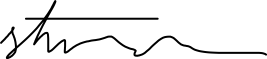 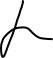 Responsible manager’s signature:Responsible manager’s signature:Print name: Emma FrazzittaPrint name: Emma FrazzittaPrint name: Emma FrazzittaPrint name: Emma FrazzittaDate: 30/08/2020Print name: Lily Stevens Print name: Lily Stevens Date: 31/08/2020EliminateRemove the hazard wherever possible which negates the need for further controlsIf this is not possible then explain why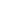 SubstituteReplace the hazard with one less hazardousIf not possible then explain whyPhysical controlsExamples: enclosure, fume cupboard, glove boxLikely to still require admin controls as wellAdmin controlsExamples: training, supervision, signagePersonal protectionExamples: respirators, safety specs, glovesLast resort as it only protects the individualLIKELIHOOD5510152025LIKELIHOOD448121620LIKELIHOOD33691215LIKELIHOOD2246810LIKELIHOOD11234512345IMPACTIMPACTIMPACTIMPACTIMPACTImpactImpactHealth & Safety1Trivial - insignificantVery minor injuries e.g. slight bruising2MinorInjuries or illness e.g. small cut or abrasion which require basic first aid treatment even in self-administered.  3ModerateInjuries or illness e.g. strain or sprain requiring first aid or medical support.  4Major Injuries or illness e.g. broken bone requiring medical support >24 hours and time off work >4 weeks.5Severe – extremely significantFatality or multiple serious injuries or illness requiring hospital admission or significant time off work.  LikelihoodLikelihood1Rare e.g. 1 in 100,000 chance or higher2Unlikely e.g. 1 in 10,000 chance or higher3Possible e.g. 1 in 1,000 chance or higher4Likely e.g. 1 in 100 chance or higher5Very Likely e.g. 1 in 10 chance or higher